NATO UNCLASSIFIED Releasable to North MacedoniaPERMANENT DELEGATION OF ROMANIA TO THE NORTH ATLANTIC TREATY ORGANISATIONDELEGATION PERMANENTF. DE LA ROUMAME AUPRES DE L'ORGANISATION PU TRAITE DE I.'ATLANTIQliE NORDNG BU1LDING, NATO HQ, BOULEYARD LEOPOLD III, 1110 BrtwellesTeł; 0032(2).707.9600 Fax: 0032(2).707.96Q2E-mail: Romania.Sec@hq.nato.intNo. ROU N 8/ Date: 02.03.2020To: - National Delegations of NATO member countries "at 28E"Attn: Investment AdvisorCopy: - NATO Office of ResourcesSecretariat and Finance Branch -Capability Implementation Branch -From: Romanian Delegation to NATOSubject: Notification of Intent to Invite Bids for National Competitive Bidding Plus (NCB+)References: AC/4(PP)D/28052 (INY)AC/4(PP)N(2017)004 AC/4-DS(2017)0005(INV)Please find attached the Notification of Intent (Nol) to Invite Bids for a National Competitivc Bidding with Nominations from Participating Nations (NCB+) for the project 3FS35OO1-04 - Provide 11 storage warehouses (class V) at Lugoj, Romania, authorized by the Investment Committee at reference.In accordance with the attached Nol, Romania invites the eligible firms from your nation interested in this NCB+ to submit their offers.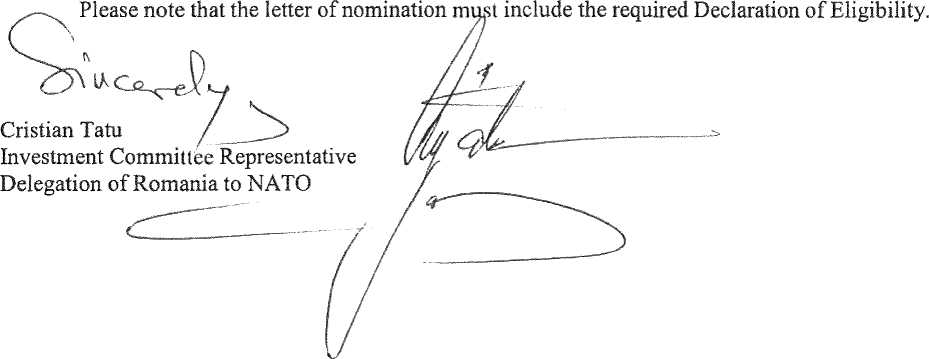 NOTIFICATION OFINTENT TO INYITE BIDSMinistry of National Defence of Romania intends to invite eligible companies to participate at „National Competitive Bidding +" („NCB+") for the implementation of works for the project 3FS3500I-04 - Provide 11 storage warehouses (class V) at Lu goj, Romania,The project is included in the Capability Package CP 9A0997 - Pre-Positioning and is commonly funded from NATO Security Itwestment Program.Summary Description of the Project;3FS35001-04 - Provide 11 storage warehouses (class V)The project is required in order to provide approx. 4 W) :rv<-wó concrelc storage; area (7 buildings approx. 3.400 sqm with the capacity for 300to. NHQ per each building, 2 buildings approx. 500 sqm for 150to. NEQ and 2 buildings approx. 120 sqm for 5Oto. NM;i lor all natures rctjuircd ammunition, includes fencing, Utilities (lighting, sewage, grounding points, AC if reąuired, etc), henn.-, access roads and h;e fighting infrastmeture.The project 3FS35001-04 "Provide 11 Storage Warehouses (Class V)" includes the following main works:	.new warehouses and rehabilitation of existing buildings;access roads and platforms;end ramp and rehabilitation of existing ramp;fencing and gate cabins;eleetrical installations;HVAC system.Rough Cost Estimate: Total: 4.447.896,86 euroNATO: 4.371.291,05 euro ( 98 % )National: 76.605,81 euro (2%)3. Total Rough Cost Estimate: 4.447.896,86 Euro - National and NSIP funding4. The reference number of NATO Funds Commitment Documcnt;AC/4(PP)D/28052 (INV)AC/4(PP)N(2017)004AC/4-DS(2017)0005 (INY)5. Anticipated Pate of Site SurvevUp to the day before the Bid Closing Date.Finał Date for Companies to eipress their desire to be invited to the tenderCompanies which are interested in participaiing in bidding must submit their offer and Declaration of Eligibility in Engiish and Romanian language not later than: 23rd March 2020,15.00 local hours.Planned Tender Release Date (distribułion of "Cahier des Charges"):26tu February 2020Scheduied Bid Closing Date:23rd March 2020,15.00 loca! hoursAnticipated Best Biddcr Award Date:23rd April 2020Anticipated Contract Award Date:4"' May 2020Project Iniplenientation Plan:3FS3S001-04Yalidity Period of Bids Bid has to be valid 90 (ninety) days from Bid Closing Date.The type of classified Information:NATO Unclassified; Works will take place on the military restricted area. The contractor is obliged to certificate all staff member, according to national decree on security of the military area, prior to enter.Responsible Ageitcy (where to submit reąuests to participate and "Declaration of eligibility")Name: Ministry of National Defence of Romania, Real Estate and Infrastructure Directorate Address: 7B, Bulevardul Drumul Taberei Bucureęti, Romania.Point of contact: LTC. Robert PIRNECI Phone: 00 40 021.319.58.58 ext. 2844 Fax: 00 40 021.319.81.52 Email: ddi__achiz@mapn.roThe referenee which wili be used subseguently to identify the profect:3FS35001-0416. The enyisaged method of bidding: "NCB+"Bidding is conducted according to Governmental Decision no. 114/2011 and is opcn to all bidders from NATO member countries ("28E"). Only eligible companies from NATO member countries("28E") are allowed to participate in the bidding "NCB+".Complete set of bidding documcnts in Romanian language, including ąualification reąuirements, bidding data sheet, "Cahier des Cbarges", technical specifications, drawings, bill of ąuantities, security guarantec and contract forms, are available on the Romanian Government Official site for Bidding https://sicap-prod.e-licitatie.ro with identification no. RFQ 1000188/26,02.2020.All bids shall be accompanied by a Bid Security of 88.950 euro.The contracting authority shall demand performance guarantee representing 10% of the overall value ofthe contract.To ąualify for award of the Contract, bidders shall meet the minimum qualifying criteria as specified in the bidding documents. For the ąualified companies, the criterion for awarding the contract is the best quality/price criteria. (70% price, 6% technical cxpcrts, 24% technical criteria)Companies from NATO member countries specialized in the project subject need the approval from Government or ąualified Authority of thcir country of origin by submitting "DECLARATION OFELIGIBILITY", which should be forwarded In a form as specified In Enclosure A.All information are included in the Bidding Documents, available online in Romanian language on https://sicap-prod.e-licitatie.ro with Identification no. RFQ 1000188/26,02.2020.Reąuests for clarification are accepted until 17® March 2020,15.00 local hours.1252 Lugoj - Lucrźri de ececufie pentru proiectul NATO Security Irwestment Programe 3FS35001-04 'Asigurare depozit pentru materiale cłasa a V-a", aferent pachetului de capabiiitSti CP 9A0997 - Pre-pozi|ionare, ce urmeazS a se implementa tn cazarma 1252 Lugoj.Irwitatie de participareSectiunea I: AUTORITATEA CONTRACTANTA1.1) Denumire sl adreseMINISTERUIL APARARJI - UNITATEA MIUTARA 02523Cod de identificare fiscala: 4183253, Adresa: Strada: Taberei, nr, 7B; localitatea: Bucuresti; Cod NUTS: RP321 Bucuresti, Cod postał. 061352, Tara: Romania; Persoana de contact: ROBERT PIRNECI; Telefon: -40 213195858/2844; Fax: -40 213198152; E-mail: ddi_achlz@maprt.fG; Adresa internet; (URI) http://www.mapn,to; Adresa web a profilului cumparatorului; www.e-lidtatie.fo;Tipul autorltii corrtractanteMinister sau oriee alta autoritate natioriala sau federala, indusiy subdiyiziuni reg onale sau łocale ale acestoraActhritate principalaAparareSectiunea II: Obiect		_				Sectiunea 11.1 Oblectul achizltiei 11.1.1) Titlu1252 lugoj - Lucrgri de escecufie pentru proiectul NATO Security Irwestment Programe 3fS35001-04 'Asigurare depozit pentru materiale clasa a V-a*, aferent pachetului de capabilititi CP 9A0997 - Pre-poiitionare, ce urmeazS a se implementa in cazarma 1252 lugoi-Numar referinta: 4183253.2020.PAAPD1128723IIJ2) Cod CPV prindpał45216200-6 Lucrari de corctructii de dadiri si instalatii miłitare (Rev2)11.13) Tipul contractuluiLucrari / ExecutareaDescrierea succintaLucrśri de execude pentru proiectul NATO Security Irwestment Programe 3FS35001-04 "Asigurare depozit pentru materiale clasa a V-a\ aferent pachetului de capabilitóti CP 9A0997 - Pre-pozitionare, ce urmeazS a se implementa in cazarma 1252 lugoj. Va!oarea estimatś a Tntregului proiect este de 4.447.89Ć.86 euro, echwalerttul a 21266,729,26 lei- curs de referinjś; 1 euro =4,7813 lei (curs oficlal NATO pentru trimestrul 12020), din care 4.371 291,05 euro - fonduri financiare NSIP ji 76.605,81 euro - finanjare buget Romania Valoarea diverse ęi neprevazute: 444.789,69 euro Nu se percepe TV A.Valoarea totala estimateVa!oarea fara TVA: 21266729,26, Moneda: ROMfin cazut acorduribr-csdru sau al sistemelor dinamke de acbizitii - valoarea maxima totala estimata pentru intreaga durata a acordului-cadru sau a slstemului dinamic de achlzitii)lnformati! privind loturileContra etui este Impartit in loturi: Nu Pot fi depuse oferte pentru; -Anunt pubiicat fRFQ1000188/25,02.2020) Generat la: 27.02.2020 14:17Sectiunea 112 DescriereCod(urt) CPV suplimentareCod CPV principat: 45216200-6 Lucrari de constnjctii de cladiri si instalatii milltare (Rev.2)Cod CPV supliirentar -Locul de executareCod NUTS: RP424 Timif locu! prindpal de e**artar»:LugojLugojDescrierea achlzitiei publice(natura si cantitatea lucrarilor, produsebr sau $etvkiilor sau o mentiune priyind r>evoile si cerintele)LucrSri de executie pentru proiectul NATO Security lnvestment Programe 3FS35001-04 "Asigurare depozit pentru materiale clasa a V-a", aferent pachetulul de capabilitSti CP 9A0997 - Pre-pozitiorart, ca urmeazi a se implements fn cazarma 1252 Lugoj.CrSterii de atribuireCel mai bun raport calitate - pretDenumire factor evaluare: Pretul ofertei Descriere: Compoocnta financiara Pondere; 70%Algoritm de calcu): Punctajul $e acorda astfe): a) Pentru cel mai scazut dintre preturi se acorda punctajul maxim alocat; b) Pentru celelalte preturi ofertate punctajul P(n) se calculeaza proportional, astfel: P(n) « (Pret mi nim ofertat / Pret n) x punctaj maxim alocat,Denumire factor evaluare: Tehnk 1Descriere: Experien|a exper|;llor-cheie, concretizałi fn numirul de pro lecie similare tn care respectiw e>perti au tndeplinit aceiafi tip de ictiyitail ca cele pe care urmeazS si le frtdeplineascż tn yiitorul contract.Pondere: 6%Algoritm de calcul: Punctajul aferent experien(el expeitilor-cheie se va acorda pentru fiecare in parte, astfel:pentru experienta constind fn impltcarea intre 1 fi 2 proiecte a persoanei propuse se acorda 1/2 din punctajul maxim alocat ezpertutui respectiu;pentru experien|a constSnd In impficarea In peste 2 proiecte a persoanei propuse se acordS punctajul max im alocat expertului respectiv 1 puncte.Suma punctajelor maxime alocate expertilor-cbeie trebuie si fie egalJ cu 6 puncte.Denumire factor evaluare: Tetinlc 2Descriere: Demonstrarea unei metodologii corespunzitoare pentru obtinerea asigurSril cS lucrarile sunt realizate la parametrii calitathri soficitati Pondere: 24%Algoritm de calcut: De talii privind algoritmul de calcul se regasesc in fisie rui "Algoritm de catcul.pdf atasat.213)	Informatii despre fbndurile Unlunii EuropeneAchlzitia se refera la un proiect si/sau program finantat din fonduri ale Uniunil luropene: Nu Tip finantare: CofinantareSectiunea III: Informatii iuridice, economice, flnanclare sf tehnice				lll.l) Conditii de partidpane1,1)	Capacitatea de exercitare a activitatii profeslonale, lndusiv cerintele piwind inscrierea in registrele profesionale sau comercialelista si descriere suodnta ss condMDor.Cerinta nr, 1Vor fi exclu|i din procedura de atribuire toti ofertant* care se afIS In situatiile prevSzute la aft. 155, art 156 51 art. 150 din Ordonanja de Urgenp a Gwemului Rominiei nr. 114/2011, cu modlficjrile fi compłetarile ulterioare,Modalitatea de fndeplinire fi aplicabilitate tn cadrul procedurii Persoatie juridice romSneDocumente solicitate care doyedesc situa(ia personali a ofertantului:Anunt publicat: (RFQ10001S8/26.02.2020JGeneralia; 27.022020 14:17Declaratie pe propria rSspurtdere priyind neincadrarea in dispozipe articolului 155 din O.U.G. nr. 114/2011, cu modificWe ę completSrile ulterioare. completati !n conformitate cu Formularul nr. 1 din Sectiunea III, copie scanatś dupS original semnatS electronic. Declaratla va fi prezentata }i de cStre tertul sustinStor, dacS es te cazul.Declaratie pe proprle rSspundere priyind neincadrarea in dispozltlile articolului 156 din O.U.G. nr. 114/2011, cu tnodificSrile $i completSrile ulterioare, completati in conformitate cu Formularul nr 2 din Sectiunea III, copie scanata dupi original semnatS electronic. Oeeiara|la va fi prezentata §i de cStre tertul sustinStor priyind neincadrarea m preyederile lit. a), b), c) $i d) de la art. 156 din O.U.G. nr. 114/2011, dacS este cazul.Declaratie pe proprie rSspundere privind neincadrarea in preyederile art. 150 {evitarea conflictului de interese) din O.U.G, nr. 114/2011, cu modificMe 51 completSrile ulterioare, completatS in conformitate cu Formularul nr. 3 din Sectiunea III, copie scanata dupa original semnatS electronic. Declaratla va fi prezentata atSt de cStre subcontractant, cat;[ de tertul sustinStor. dacS este cazul.Persoanete din cadrul AutoritStii contractante cu functii de decizie referitoare la organizarea, derularea si finalizarea proceduril de atribuire, sunt: generał de brigadS dr. Gheorghe Nlstor - sefu! unit3;il militare 02523 Bucureęti, colonel Laurenęiu ColitSu - contabil ęef, colonel Marius-Cristian Apostoł - director, locotenent colonel ing. Robert Pirneci, locotenent colonel Mihai Luclan Urlea, funcfionar public ec. Mihal Gheorghiu, functionar publlc ec. Gabriela BSitulescu, functionar public ec. Eugenia Detejan, functionar public Constantin Dudiu, P.c c. Petrache Daniel.Declaratie priyind calitatea de participant la pracedurS, completata in conformitate cu Formularul nr. 6;Certificate conststatoare priyind indeplinirea obKgatiilor engibile de ptata a impozitelor ;i taxelor la bugetul generał consolidat, inclusiv cele I ocalę, Incadrate in termenul de valabitltate dedarat de Institutiile emitente.Certificat de atestare fiscalS eliberat de Directia Generała a Finantelor Publice teritoriala - copie scanata dupa original semnata electronlgCertificat priyind achitarea impozitelor si taxelor tocale (datorii la bugetele locale) copie scanata dupa original semnata electronic. In cazul in care ofertantul a incheiat o conwentie dc esalonare a platilor obligatiilor exigibile de piata a impozitelor si taxelor la bugetul de stat, se vor prezenta docomentele priyind indeplinirea la zi a obligatiilor de piata eonform grsficulut de esalonare - copie scanata dupa original semnata electronic.Cazier fiscal din care sS reiasS cS nu sunt inscrise fapte de natura fiscalS, respectiv cele sanctionate de legile fiscale, financiare, yamale precum 51 cele care priyesc disdplina financiarS, copie scanata dupa original semnata electronic.1.7 Certlficatul de eligibilitate NATO eliberat de autorititile abilitate din |ara In care sunt inregistra(i (pentru operatorii economici din Rominia.mai multe Informatli se pot obfine accesSnd link-ul http://economie,gov.ro/aperaf-propriu/industria-de-aparare). Baza legali a solicitiri! certificatului de eligibilitate NATO; Directiya NATO BI-SC 8S-1 cap, 8,2.1.6. |i anexa V la AC/4-D/2261. Vor fi exdu$i din procedura operatorii economici strSini care nu vor prezenta Certificatul de eligibilitate NATO. Totodati, nu sunt aeceptate decśt companii din urmStoareie state membre NATO; Belgia, Canada, Danemarca, Franta, Islanda. Italia, Luxemburg, Marea Britanie, Noryegia, Portugalia, O anda, SUA, Greela, Turda, Germania, Spania, Polonia, Ungaris, Cehia. Rominta, Sloyenia, Sloyacia, Estonia, Letonia, lituania, Bułgaria, Albania ji Croafia1.8. Certificat de participare cu oferta independenta, Declaratie priyind respectarea regulilor concurentei. In conformitate cu preyederile Ordinului ANRMAPnr. 314/2010 ofertantii au obligatia de a prezenta un .CERTIFICAT DE PARTICIPARE LA LICITATIE CU OFERTA INDEPENDENTA" intocmit In conformitate cu modelu) prevSzut in Formularul nr. 4, somnat electronicTertilor li se va solidta neincadrarea in preyederile art. 155, art. 156 lit a), b), c), d) ji art.150 din Ordonanja de Urgenęs a Guyerrtului Romlniet nr, 114/2011, cu modificirile ;i completSrile ulterioare, Pentru subcontractant! se solicitS doar o declaratie cu prryire la neincadrarea in preyederile art. 150 O.U.G. nr,114/2011, cu modificSrile $i completSrile ulterioare.Pentru demonstrarea Indeplinirii cerinfelor de calificare ofertantul are dreptul de a prezenta initiai doar o declaratie pe proprie rSspundere, semnatS de reprezentaniul sau legał, prin care confirmś cS Indeplineęte cerinfele de calificare astfel cum au fost solicitatc In documentatta de atribuire. in cazul in care uzeazS de dreptul mentionat mai sus, ofertantul are obligatia de a prezenta/compteta certifkatele/docurnentele edificatoare care probeszS/confirmS Indeplinirea cerintelor de calificare, atund cSrrd primejte din partea autoritSp contractante o solicitare In acest sens, in termen de 3 zile lucrStoere de la respectiya solicltare. Persoane jurldice strSineDocumente edificatoare care sS dovedeasc8 o formS de inregistrare/autorizare ca persoanl juridici necesara executiei proiectelor N5IP (NATO Security lnvestment Programe) eonform documentelor NATO NOR(CI)(2016)0053, NATO NOR(CI)(2016)0033, AC/4(PP)D/27909 precum $i documente echiyalertte celor solicitate persoanelor juridice romane.In cazul in care in tara de origine sau in tara in care este stabilit ofertantul, nu se emit documente de natura celor prevSzute la atineatul anterior, sau respectiyeie documente nu vizeazS toate situape preySzute la art. 155, art, 156 lit, a), b), c), d) 51 art.150 din Ordonanta de Urgenp a Guvemului Romanie! nr. 114/2011, autoritatea contractantS are obligatia de a accepta o declaratie pe proprie rSspundere sau, dacS in tara respectivS nu existS preyederi legale referitoare la declaratla pe proprie rSspundere, o declaratie autentica datS in fata unui notar, a unei autoritSti administratiye sau judiciare, sau a unei asocia|ii profesionale care are competente in acest sens.Nota: In cazul participirii la procedura de achlzifie tn acord de asociere sau reiafie de subcontractare in formuIS mixt3 (firmS din Romania ji firma straina) paitile implicate trebuie ik detinS Certificate de inregistrare in scopuri de TVAtn Romlnia, pentru a se putea obtine Certificatul de scutire de TVA eonform Ordinului nr. 4145/2015 Cerinęa nr.lDin documentele eliberate de autoritStile competente trebuie sS rezulte cS in obiectul de activitate al firmei respectiye este cuprmsSAnunt publicat; [RFQ1000188/26.022020] Generat la: 27.02.2020 14:17realizarea de lucrSri de constructii care fac obiectul prezentel achizitii, atSt pentru persoane juridice romine cat 51 pentru persoanele juridice strSine.Modalitatea de indeplinire ;i aplicabilitatea 1n cadrul procedurii Persoane juridice romSneDocumente solicitate care dovedesc capacitatea de exereitare a activitS{ii profesionale:1.1 Prezentarea Certificatului emis de Oficiul National al Registrului Comertului cu precizarea obiectului de activitate clasificat pe coduri CAEN (conform Ordinului 337/2007), din care sa reias§ cS are in obiectul de actMtate prestarea serviciilor 51 executarea lucrSrilor ce fac obiectul achizltiel. Ofertantul tji va asuma rfcpunderea cu privire la faptul c3 informatiile cuprinse !n acest document trebuie 58 fie valabile/reale la data llmlti de depunere a ofertelor,1.2, Detinerea de catre ofertant, tn conformitate cu art. 27 si art.31 din Legea 333/2003 republlcata privind paza obiectivelor, bunurilor, valorilor si proteetia persoanelor a auto-izatiei pentru desfasurare activitati de proiectare 5I executie sisteme de alarmare impotriva efractielModalitate de indeplinire: Operatorii economici (ofertant unic/ofertarti asociati/subcontractanti) vor prezenta orice document prin care se sustine cerinta si anume detinerea unei autonzatii pentru desfasurare actMtati de proiectare 51" executie sisteme de alarmare impotriva efractiei, document in copie scanata si semnata electronie.13 Detinerea de catre ofertant in conformitate cu art. 1 din Ordinul presedintelui ANRE 4S/2016, privind aprobarea Regulamentului pentru atestarea operatorilor economici, a atestatului de tip CZA - estecutare de linii eiectrice, aeriene sau subterane, cu tensiuni nominale de 0,4 kV ♦ 20 kV, posturi de transformare cu terisiunea nom im 14 superioarj de cel mul! 20 kV, staęii de medie tensiune, precum ji partea electriea de medie tensiune a stajiilor de fnaltS tensiune,Modalitatea de indeplinire: Operatorii economici (ofertant unic/ofertanti asociati/subcontractanti) vor prezenta orice document prin care se sustine cerinta si anume detinerea unei autorizajii pentru desfasurare actMtati de executare linii eiectrice, aeriene sau subterane, in copie semnata eleetronic.1,4,0fertarrtul trebuie 34 definS in conformitate cu Ordinul 87/2010 al MAJ, prMnd Metodologia de autorizare a persoanelor care efectueazS Iucr3ri in domeniul aparirii impotriva incendiilor:autorizatie pentru exeai(ia lucrSrilor de e*ecu(ie a sistemelor $l instalator de semnalizare, alarmare |i alertare in caz de incendiu;autorizatie pentru execu(ia sistemelor ;i instalatiilor de limitare 51 stingere a incendiilor;1.5 Ofertantul trebuie si de?M, tn conformitate cu Normathrul Nex 01-06 pentru instala|ii tehnice din arii cu pericol de explozie, atestat INSEMEX priyind capacitatea realizSrti de actMtlti specifice de montaj ;i punere ?n functiune pentru Instalat" tehnice amplasate tn mediu exploziv,Persoane juridice strSine Documente solidtate;Documente edificatoare care sS dovedeascS o form! de inregistrare ca persoanS juridicS sau de tnregtstrare/atestare ori apartenenta din punct de yedere profesional, tn conformitate cu prevederile legale din 1;ara In care ofertantul este rezident ?i documente ofkiale care 54 ateste obiectul de actiyitate corespondent obiectului contractului ce urmeazS a ft atribuit prin prezenta procedur!, precum ?i documente echhralente celer solicitate persoanelor juridice romSneDocumentele se vcr prezenta sub forma de copie seanatS dupS original, semnatS eleetronic, ji vor fi tnsotite de o traducere autorizatS in limba romSnS.Ofertantii persoane juridice straine vor prezenta o dedarafte pe propria rSspundere prin cara, In cazul In care oferta este declaratS dSjtigStoare, se angajeazS ferm ca Tnainiea tncheierii contractului si asigure inregistrarea la autoritatea fiseali competentS eon form prevederilor leglslaęlei Tn vigoare in RomSnia.In cazul unei asocieri fiecare asociat este obligat s4 prezinte acest angajament111.1.2) Situatia economica si financiaraCriteriile de selectie enuntate in documentele achizitiei: Da Usti sł tecriera sucdnti a critarfllor de seiectle;1.) Media cifrei de afaceri globale anualS, pentru ultimil 3 ani, respectiv 2017-2019, s4 fie cel pu(in ega 14 cu 8,500,000 euro.Ofertant" vor folosi, pentru transformarea mediei cifrei de afaceri globale, cursul medlu anual lel/altS valutS oficlal NATO. Pentru euro se vor folosi 1 euro = 4,5149 (2017); 1 euro = 4,5943 (2018); 1 euro = 4,6723 (2019), - Ofertanjii vor folosi, pentru transformarea mediei cifrei de afaceri globale, cursul mediu anual lei/al tS valut4 comunicat de NATO pentru anul respeeth/.Se vor prezenta urmatoarele documente:Dedaratle pe proprie rSspundere - FięS de Informatii generale, ce cuprinde media cifrei de afaceri globale, care vizeazS aethritatea pe ultimil 3 ani (2017,2019,2019):Prezentarea oricSrui alt document prin care operatorul economic face dovada cS Tndepiineęte cerin(a de calificare referitoare lacifrs de afaceri (bilant contabil, extras de bltant eont de rezultat patrimortial, raport de audit de performants al firmei, raport al cenzorilor, etc ).111.1.3) Capacitatea tehnica si profeslonalaCriteriile de selectie enuntate tn documentele achizitiei; Pa Lista si deioisre sueeinta a crtteriilor d» selectie:)	Lista lucrSrfior execu(ate Tri ultlmii 5 ani, respectiv 2015-2019, din care sS rezulte cS a executat Tn conformitate cu normeleprofesionale In domeniu fi ci au fost duse la bun sfirfit la nivelul a max!mum douS contracte lucrari slmilare construcfii supuse actiunii explo2ibililor, a cSror valoare cumulatS a fost de minim 2.700.000 euro exdusiv T.V.A. - Ofertami! wor folosi, pentru transformarea mediei cifrei de afaceri globale, cursul mediu anual lei/altS valut3 comunicat de NATO pentru anul respectivPentru indeplinirea cerintei minime de calificare operatorii economici trebuie sa prezinte Declaratie priuind lista principalelor LUCRARI executate In ultimii 5 ani, (Formularut nr, 9), pentru cele mai importante lucrSri care vor contine valori (Tn lei fi altS valutJ), perioada fi locul execu(iei lucrSrilor, beneficiari, indiferent dacS aceftia sunt autoritSti corttractante sau clienti priva|i.Din aceastS lista opera toru) economic va alege scele contracte care Tndeplinesc cerinta privind experienta similarS, la care vor anexa:CertificSri de bunź execu(ie din partea benefldarului/clientului, conform Formularului nr. 10.CertlflcSrile de bunS execu;le vor indlca, beneficiarii, indiferent dacS aceftia sunt autoritSti contractante sau clienti privati, valoarea, perioada fi locul execu;iei lucrSrilor. De asertienes vor preciza dacS au fost efectuate tn conformitate cu normele profesionale din domeniu fi dacS au fost duse la bun sfSrjit;Documentele se vor prezenta sub formS de copie scanatS lizibil semnatS electronlc dupS original, sau copie scanatS lizibil semnatS electronic dupS copie legallzatS sau copie.)	Lista lucrSrilor executate tn ultimii 5 ani, respectlv 2015-2019, din care s3 rezulte cS a executattn conformitate cu normele profesionale Tn domeniu fi cS au fost duse la bun sfirfit la nlvelul a maximum douS contracte lucrSri slmilare drumuri fi platformę, a clror ualoare cumulatS a fost de minim 700.000 euro exclusiv T.V.a. - Ofertantii vor folosi, pentru transformarea mediei cifrei de afaceri globale, cursul mediu anual lei/altS valutS comunicat de NATO pentru anul respectivPentru indeplinirea cerintei minime de calificare operatorii economici trebuie sS prezinte Declaratie prMnd lista principalelor LUCRARI executate in ultimii 5 ani, (Formularul nr, 9), pentru cele mat importante lucrSri care vor contine valori (Tn lei fi alt! va!utS), perioada fi locul execu|iei lucrSrilor, beneficiari, indiferent dacS aceftia sunt autoritSti contractante sau clienti priva|i.Din aceastS listS operatorul economic va alege acele contracte care Tndeplinesc cerinta prrwind experien|a similarS, la care vor anexa:CertificSri de bunS executie din partea beneficlarului/clientului, conform Formularului nr. 10.CertifieSfile de bunS execu(ie vor indica, beneficiarii, indiferent dacS aceftia sunt autoritaęi contractante sau clienti privati, valoarea, perioada fi locul executiei lucrSrilor. De asemenea uor preciza dacS au fost efectuate Tn conformitate cu normele profesionale din domeniu fi dacS au fost duse la bun sfśrfit,Documentele se vor prezenta sub formS de copie scanatS lizibil semnati electronic dupS original, sau copie scanati lizibil semnatś electronic dupS copie legailizats sau copie.)	Usta lucrSrilor executate Tn ultimii 5 ani, respectiv 2015-2019, din care sS rezulte cS a executat in conformitate cu normele profesionale in domeniu fi cS au fost duse la bun sfSffit la nivelul a ma*imum douS contracte lucrari similare reteie electrice, a clror ualoare cumulatS a fost de mintm 300.000 euro ewrluslu T.V.A. - Ofertantii vor folosi, pentru transformarea mediei cifrei de afaceri globale, cursul mediu anual lei/altS valutS comunicat de NATO pentru anul respectivPentru indeplinirea cerintei minime de calificare operatorii economici trebuie sa prezinte Declaratie privind lista principalelor LUCRARI executate tn ultimii 5 ani, (Formularul nr. 9), pentru cele mai importante lucrSri care vor contine ualori (in lei fi altS valuti), perioada fi locul executiei lucrSrilor, beneficiari, indiferent dacS aceftia sunt autoritSti contractante sau clienti privati.Din aceastS listi operatorul economic va alege acele contracte care tndeplinesc cerinta priulnd ezperienfa similarS, la care vor anexa.CertificSri de bunS execu{iedin partea beneficlarului/clientului, conform Formularului nr, 10.CertificSrile de bunS executie vor Indica, beneficiarii, Indiferent dacS aceftia sunt autoritSti contractante sau dienfi priuati, ualoarea, perioada fi locul executiei lucrSrilor. De asemenea vor preciza dacS au fost efectuate in conformitate cu normele profesionale din domeniu fi daca au fost duse la bun sfSrf itDocumentele se uor prezenta sub formS de copie scar.atS lizibil semnatS electronic dupS original, sau copie scanatS lizibil semnatS electronic dupS copie legalizatS sau copie.)	NumSr miriim de persona! pe specialitSti pentru indeplinirea In termen fi Tn condięil de calitate a contractuluiOperatorii economici trebuie sS prezinte Sltuatia cu persoanele speciaiizate pentru executia lucrSrilor care va cuprinde personalul disponibil, astfel:1 Personel atestat:Specialifti autorizati de Inspectoratul de Stat tn Construcfii ca .Responsabil tehnic cu executia" pentru fiecare domeniu de autorizare:- Responsabiii tehnici cu execu)ia: expert responsabil tehnic cu extcu|ia pentru:Anunt publicat [RFQ1000188/26.02.2020]Generat la: 27,02.2020 14:17- Constructii cMle, industriale si agrozootehnice";- Constructii rutiere, drumyri, piste de aviatfe, poduri";Instalatii pentru constructii {responsabil: pentru lucrlrile de termk»-ventilatii 51 sanitare),Instalatii pentru construąii (responsabili pentru lucrSrile dc instalaęii electrice 5I curen^i słabi),Instalatii pentru constructii (responsabili pentru lucrSrile de instalacji edilitare). - Persoana care va indeplinl rolul de responsabil tchnie cu execut:3 trebuie sa detinS autorizape ji legitimafie emisS de Inspectoratul de Stat !n Constructii pentru domenigl/subdomeniul respectiv, in vigoare la momentul semnirii Contractului.Spedsli|tii care detin mai mult de doua acreditSri pot cumula mai multf functii doar pentru domeniul instalatiilor,Declaratie prin care reprezeritantul legał al ofertantului se angajeazS term s3 asigure urmStoarele;disponibilitatea personalului propus pentru Indepllnirea contractului, Irt conformltate cu graflcul de realizare a prolectulul contractului, asumat prin oferta;pSstrarea componentei echipei propuse pe toatS perioada de derulare a contractului. Orlce tnlocuire/modificare a componentei echipei propuse se va face numai cu acordul prealabil al achlzitorulul.)	2 Persona! chele:manager de proiect -superioare cu experien)S spedflcS: Implicarea persoanei tn cel putin un proiect la nivelul ciruia sS fi derulat actlvitS$ slmllare actwitS^lor ce urmeazS a fl desfijurate tn cadrul acestui proiect;§ef de ęantier-superioare In domeniul construcjiilor eu experien\4 specificl: implicarea persoanei lntr-un proiect la ntvelu! cSruia sS fi derulat actMtiti similare aelh/ititilor ce urmeazS » fi desfaiurate in cadrul acestui proiect;mlnim un ingtner coordonator lucrSri de constructii civile - studii superioare constructii civile cu implicare intr-un contracf la niuelul ciruie a derulat actńritsti similare pentru protecte destinate constructiilor supuse actiunii explozibllllor.mlnlm un Inglner coordonator lucrSri drumurl, cii de acces, platformę - studii superioare inginer CFDP cu implicare Tntr-un contract la nlvelul ciruia a derulat aetMtSti similare celor din cadrul proiectului.minim un inginer coordonator lucrSri instalatii pentru constructii - si aibi studii superioare inginer instalafii pentru constructii, cu implicare intr-un contract la nivelul ciruia a derulat activitSti similare celor din cadrul proiectului.minim un responsabil cu controM tehnic de calltate In constructii -RTQ - studii tehnice. - 2 Personal cheie:Pentru personalul solicitat trebuie prezentate:copia diplomei de studii;C,V,;copia contractului de muncS, sau declaratia de disponibilitate cu angajamentul de participare din partea acestuia. (Formularul nr11).documente-suport relevante care atestS experien;a spedficS confirmate de arigajator/beneflciar.Declaratie prin care reprezentantul legał al ofertantului se angąjeazi ferm si asigure urmStoarele:disponibilitatea personalului propus pentru tndeplinlrea contractului, in conformltate cu graflcul de realizare contractului. asumat prin ofertS;pSstrarea componentei echipei propuse pe toatS perioada de derulare a contractului, Orice tnlocuire/modificare a echipei propuse se va face numai cu acorduf prealabil al achlzitorulul,NotS:C,V.-urile prezentate vor fi datate si vor purta numele in clar si semnśtura tn original a persoartelor respectiue;personalul cheie nu poate cumula mai multe functil in cadrul prolectulul)	3 Personal specializat:minim 2 electricieni;inginer coordonator instalatii electrice, autorizat ANRE grad III B ;i NPM grupa III, sau eclwalent conform art,7 (pct.6), 9 ęi 10 din Ordirul presedintelui AutoritĄii Nationatede Reglementare !n Domeniul Energie) nr. 16/2016;ejlnginer - profil tehnic care s5 de(in4 atestat auditor energetic pentru dSdiri, grad profesional I, specialitaptle constructii $i instalatiisimbol AE Ic I - In conformltate cu art. 7, Blin. (1) din Ordlnul mlnistrului dezvoltSrii regionale 51 turismului nr. 2237 din 30.05 2010 pentru aprobarea reglementirli tehnice "Regulament pentru atestarea auditorilor energetici pentru clSdlrt", cu completSrile ;i rnodificSrile ulterioare;inginer profil tehnic - $8 detinS atestat INSEMEK prwind capacrtatea realizarii de actmtiti specifice de proiectare, asistenta tehnica la montąj ;l punere tn functiune pentru instalatii tehnice amplasate tn mediu exploziv, conform cerintelor Normathmlui NEx 01-06/2007 pentru instalatiile tehnice din arii cu pericof de explozie;minim un responsabil cu controlul tehnic de calitate tn constructii - RTQ - autorizatie ANRE gradul III;minim un responsabil cu controlul tehnic de calitate in constructii -RTQ - studii tehnice,minim un responsabil cu protec^a muncii - si aiba studii superioare cu experientS specificS, - 3 Personal specializat:Pentru personalul solicitat la lit. a) -e) trebuie prezentate:a te sta tu i sau legitimatia,Pentru personalul solicitat la lit.fi ;i g) trebuie prezentate;effLicitatie- copta diplomei de studii.Declaraęie prin care reprezentanta! lega) al afertantulul se angajeazl ferm sS asigure urmitoarele:disponibilitatea personalului propus pentru tndeplinirea contractului, In conformltate cu graflcul de realtzare a proiectului contractului, asumat prin oferta;pSstrarea componentei echipei propuse pe toatS perloada de demlare a contractului, Orlce tnlocuire/modificare a componentel echipei propuse se va face numai cu acordul prealabll al achizitorului.7.) Necesar minim de utllaje pentru tndeplinirea contractului:sts;ie mforturi asfaltice;laborator de analizę $i incerciri )n constructii grad II - profil minim BBABP, D, ANCFD, IAE, MD, GTF, MBM, MTZ, INM, AR, CO, IDM;autolaborator mobil pentru veriflclri electrice - mlnlm 1 bucbuidoexcavator- minim 3 buc;compactor cu indesare (tip pidor de oaie) - minim 2 buc;compactor vi orator - minim 3 buc;compactor pe pneuri - minim 2 buc;autogreder - minim 3 bucautobasculante cu prelati - min 15 buc - Pentru tndeplinirea cerintsi minlme de ealificare operatorii economiei trebuie sl prezinte Declaratie care confine informafii privind dotSrile specifice, instalatiile utilajele, echipamentul tehnit mijloace frxe pe care ofertantul se angajeazS sS le utilizeze pentru tndeplinirea corespunzStoare a contractului de lucrSri (confcrm formułarului nr. 14 din Secfiunea III |t Anexei la acesta) $i documente relevante care sS ateste de^inerea (dotarea proprie/tnchirierea sau al te formę de punere la dispozlfie) a utilajelor, instala(iilor, echipamentelor tehnice ji laboratoareior implicate tn realizarea contractului)	Respeetarea de catre oferta nt a u nor standarde minime de asigurare a calitStii, care sS se raporteze la sistemele de asigurare a calitStii bazate pe seriile de standarde relevante tn legista\ia comunitarS. certificate de organisme conforrne cu seriile de standarde comunitare privind certificarea calitStii - certificat SR EN ISO 9001, emis de organisme independenta, conforrne cu legislafia comunitarS privind certificarea calitStii, corespunzStoare categoriilor lucrlrilor care formeazS obiectele prezentei achiztęii - lucrari de constructii de cildiri, lucrSri de instalatii electrice, lucrSri de instalatii de apS ;i canalizare. lucrari de constructil drumuri, lucrSri de constructii suprafete aeroportuare. - Se vor prezenta urmitoarele documente:Certificate emise de organisme independente, prin care se atestS faptul cS operatorul economic respectS standardele de asigurare a calitStii corespunzStoare categoriilor lucrSrllor care formeazS obiectele prezentei achizltil.NOTA: fn cazul unei asoden, aceste documente se vor prezenta de fiecare membru al asociatiei pentru partea din contract pe care o realizeazS.Documentele se vor prezenta sub formS de copie scanatS dupS original, copie scanatS dupa copie legalizatS sau copie, scanatS, lizibllS cu mentiunea „conform cu originalul",Se acceptS |i alte probe/dovezi, in misura fn care aceste probe/dovezi confirmi asigurarea unui nivel corespunzStor al sistemului calitStii.)	Respeetarea de cStre oferta nt a unor standarde minlme privind sistemul de management de mediu bazate pe seriile de standarde re!evar,te tn legislatia comunitarS, certificate de organisme conforrne cu seriile de standarde comunitare privind sistemul de management de mediu - certificat SR EN ISO 14001, emis de organisme independente, conforrne cu legislatia comunitarS privind certificarea corespunzStoare categoriilor lucrSrilor care formeazS obiectele prezentei achizitii - Se vor prezenta urmitoarele documente:Certificate emise de organisme independente, prin care se atestS faptul cs operatorul economic respectS standardele demanagement de mediu corespunzStoare categoriilor lucrSrilor care formeazS obiectele prezentei achizitiiNOTA; fn cazul unei asocieri, aceste documente se vor prezenta de fiecare membru al asociatiei pentru partea din contract pe care o realizeazS,Documentele se vor prezenta sub formS de copie scanatS dupS original, copie scanatS dupS copie legalizatS sau copie, scanatS, lizibilS cu mentiunea „conform cu originalul".Se acceptS $i alte probe/dovezi, in mSsura in care aceste probe/dovezi confirmS asigurarea unui nivel corespunzStor al protectiei mediului.Sectiunea IV; Procedura 		__			IV.1) DescriereIV.1.1) Tipul proceduriiCerere de oferta(V. 1.3) Infdrmatii privind un acord-cadru sau un sisłem dinamic de achizitiiAnunt publicat: [RFQ1000168/26,022020) Generalia: 27.02.2020 14:171V.1.6) Informatii despre lidtatia electronicaSe va organiza o lldtatie electronica: Nu IV.2) Informatii administrative1V2.2) Termen limita perrtru primirea ofertelor sau a cererilor de participareData si ora Iccala: 23,03.2020 15:00IV2.4) limbile in care pot fi depuse ofertele sau cererile de participare:RomanaIV2.6) Perioada minima pe parcursul canaia ofertantul trebuie sa isi mentinta ofertaOferta trebuie sa fie valabila pana la: 23,06,2020 Durata in luni; 3IV2.7) Conditii de deschidere a ofertelorData: 23,032020; Ora locala: 15:00lecui:In SEAPSectiunea VI: Informatii complementare						Vl.1) Informatii prwind periodicitateaAceasta achizitie este periodica: NuPerioadełe estimate de publlcare a anunturitor vlltoare: -VL2) Informatii privind fluxurile de lucru electronice Se va utlliza sistemul de comenzi electronice: Nu Se va accepta facturarea electronica: Nu Se vor utiliza platile electronice: NuVl,3) Informatii suplimentareDocumentatia de atribuire va fi obtinuta gratuit prin accesarea site-ului www.e-licitatie.ro. Documentatia de atribuire este atasata la invlta(ia de participare aferentS prezentei procedur!. Nu se percepe TVA conform Legea nr, 294 din 02.112007 completata si modificata cu Legea nr. 10/2014 prMnd derularea Tn Romania a proiectelor finantate prin Programu! NATO dc Srwestitii In Securitate Pentru doua oferte situate pe primele douS locurl ęl care au acela?i punctąj, oferta caątigStoare este cea cu punctajul linanciar mai marę; dacl au aceiaęi punctąj financiar, oferta cijtigltoare este cea cu punctajul tehnic "Demonstrarea unel metodologii corespunzStoare pentru obfinerea asiguririi cS lucrSrile sunt realizate la parametrii calitatiw solidtaji" mai mare,VŁ4) Proceduri de contestareVIA1) Organ ismul de solutionare a contestatillorCorwHIul Nstiortal de Solutionare a CaitestłtHkwAdresa: Str. Stayropoleos nr. 6, sector 3; Localitalea: Bucuresti; Cod postał: 030084; Tara: Romania; Telefon: *40 213104641; Fax: +40213104642 / t40 218900745; E-mail: officegcnsc.ro; Adresa internet: (URL) http://www.cnsc.ro;Vl.4.2) Organismul competent pentru procedurile de mediereVl.4.3) Procedura de contestarePredzari pmrlnd tsmwnul (tamwneie) pentru pnocedurfle da contestare:art B din legea 101/2016 si constituirea garanfiei de cautiune conform legiilor in vigoare.V1.4.4) S®rvidu! de la care se pot obtine informatii privind procedura de contestare UNTTATEA MILITARA 02523 BUCURE$T1 - BIROUL JURiWCAdresa: Strada Drumul Taberei nr. 7 B, sector 6; Localitatea: Bucuresti; Cod postał: 013045; Tara; Romania; Telefon: +40 213195858/3009: Fax: +40213198152; E-mail: ddLąchlzflpmapn.ro; Adresa internet: (URL) www.mapn ro.Anunt publkat (RFQ1000188/26.02 2020]Generat la: 27.02.2020 14:17el|LieitatieVl,5) Dato expedleril prezentulul anunt25.022020Anunt publicat: [RFQ1000188/26.02^020] Generat la: 27.02.2020 14:17